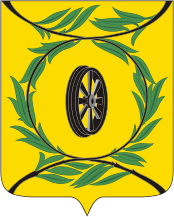 Администрация Карталинского муниципального районаУПРАВЛЕНИЕ ПО ИМУЩЕСТВЕННОЙ И ЗЕМЕЛЬНОЙ ПОЛИТИКЕ   КАРТАЛИНСКОГО МУНИЦИПАЛЬНОГО РАЙОНА457351  г. Карталы Челябинской области,               ул. Калмыкова, 6                                                                   тел. (8-35133) 2-24-68 На сайт Администрации: г.Карталы, ул. Ленина, 1, программистУправление по имущественной и земельной политике Карталинского муниципального района уведомляет о наличии:- земельного участка для животноводства,  расположенного в 11000 метрах на юго-восток  от ориентира по адресу: Челябинская область, Карталинский район, поселок Некрасово, площадью 2311057 кв.м., с кадастровым номером 74:08:5901002:58, в категории земель – земли сельскохозяйственного назначения.Граждане, заинтересованные в предоставлении земельного участка для животноводства, имеют право в течении тридцати дней со дня опубликования и размещения  извещения подавать заявления о намерении участвовать в аукционе на заключение договора  аренды   земельного участка в Управление по имущественной и земельной политике Карталинского муниципального района.Адрес и способ подачи заявлений: Челябинская обл., г.Карталы, ул. Калмыкова, 6, правое крыло, 2 этаж, кабинет 23,(график работы пн.-пт.с 8-00 до 17-00, обеденный перерыв с 12-00 до 13-00). 